Echo BeachMark Gane (as recorded by Martha and the Muffins 1979)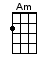 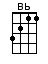 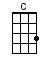 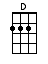 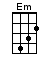 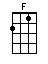 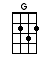 < OPTIONAL RIFF > |[Am]             |[D]     [C]      |A|-----3---2-------|-5-------3---2---|E|-----------3-----|-----------------| | 1 + 2 + 3 + 4 + | 1 + 2 + 3 + 4 + |OPTIONAL INTRO:  / 1 2 3 4 /[Am] / [D][C] /[Am] / [D][C] /[Am] / [D][C] /[Am] / [D][C] /[Am] / [D][C] /[Am] / [D][C] /[Am] / [D][C] /[Am] / [D][C] /[Am] / [G] / [Em] / [F][G] /[Am] / [G] / [Em] / [F][G]I [Am] know it's out of fashion [D] and a [C] trifle un-[Am]cool / [D][Em]But [Am] I can't help it [D] I'm a [C] romantic [Am] fool / [D][Em]It's a [Am] habit of mine [D] to watch the [C] sun go [Am] down / [D][Em]On [Am] Echo Beach [D] I watch the [C] sun go [Am] down / [D][Em]CHORUS:From [G] nine to five I have to spend my [D] time at workMy [G] job is very boring I'm an [D] office clerkThe [Am] only thing that helps me pass the [Em] time awayIs [Am] knowing I'll be back at Echo [Em] Beach some day[F] / [G] / [Am] / [G] /[Em] / [F][G] / [Am] / [G] /[Em] / [F][G] / [Am] / [Am] /[Am] / [D][C] /[Am] / [D][C]On [Am] silent summer evenings [D] the sky's a-[C]live with [Am] light / [D][Em]A [Am] building in the distance [D] surreal-[C]istic [Am] sight / [D][Em]On [Am] Echo Beach [D] waves make the [C] only [Am] sound / [D][Em]On [Am] Echo Beach [D] there's not a [C] soul a-[Am]round / [D][Em]CHORUS:From [G] nine to five I have to spend my [D] time at workMy [G] job is very boring I'm an [D] office clerkThe [Am] only thing that helps me pass the [Em] time awayIs [Am] knowing I'll be back at Echo [Em] Beach some day[F] / [G] / [Bb] / [C] /[F] / [G] / [Bb] / [C] /[Am] / [G] / [Em] / [F][G] /[Am] / [G] / [Em] / [F][G] /OUTRO:[Am] Echo Beach [G] far away in time[Em] Echo Beach [F] far away [G] in time[Am] Echo Beach [G] far away in time[Em] Echo Beach [F] far away [G] in time [Am] Echo Beach [G] far away in time[Em] Echo Beach [F] far away [G] in time[Am] Echo Beach [G] far away in time[Em] Echo Beach [F] far away [G] in time [Am]www.bytownukulele.ca